淡水區不動產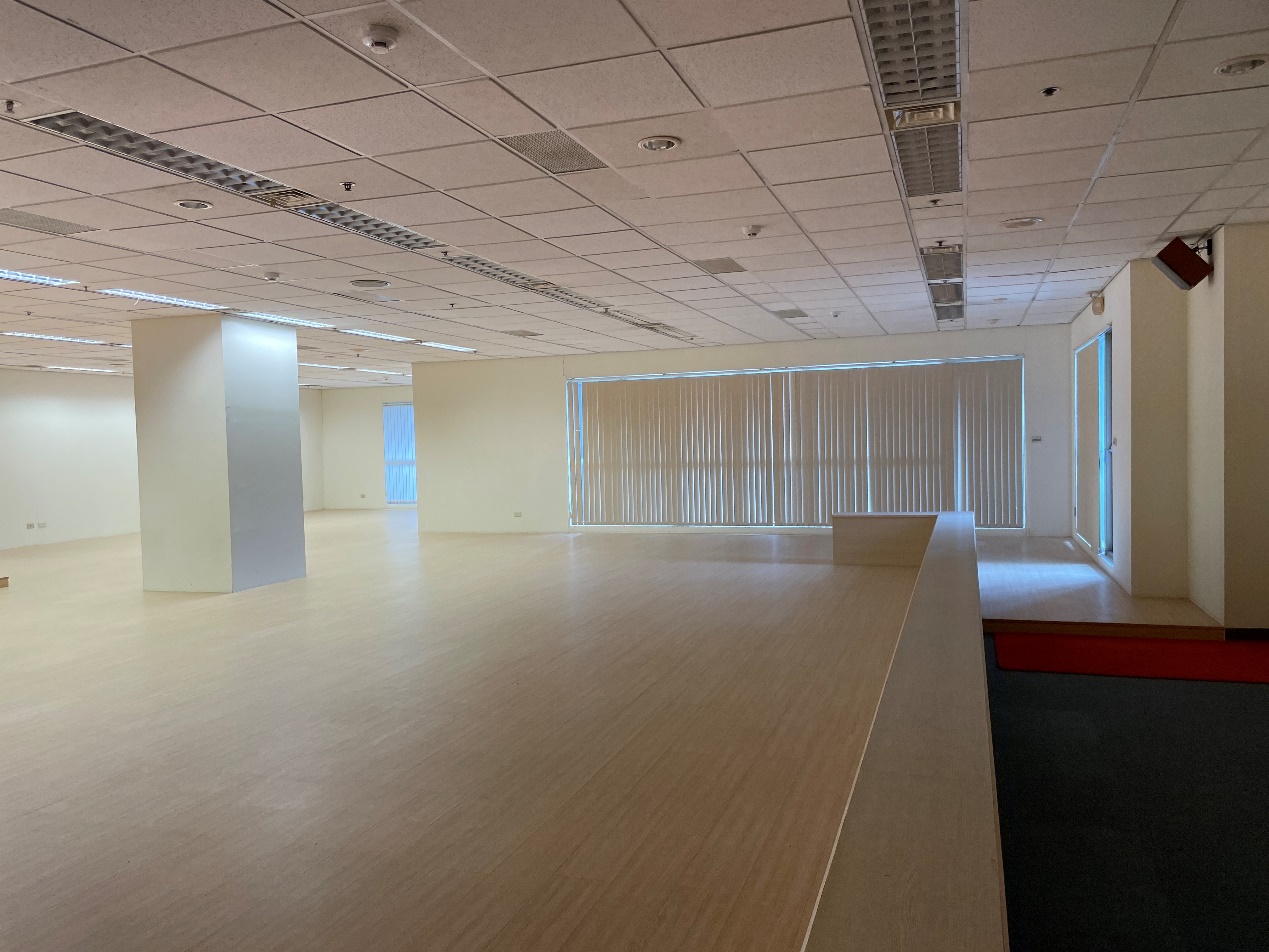 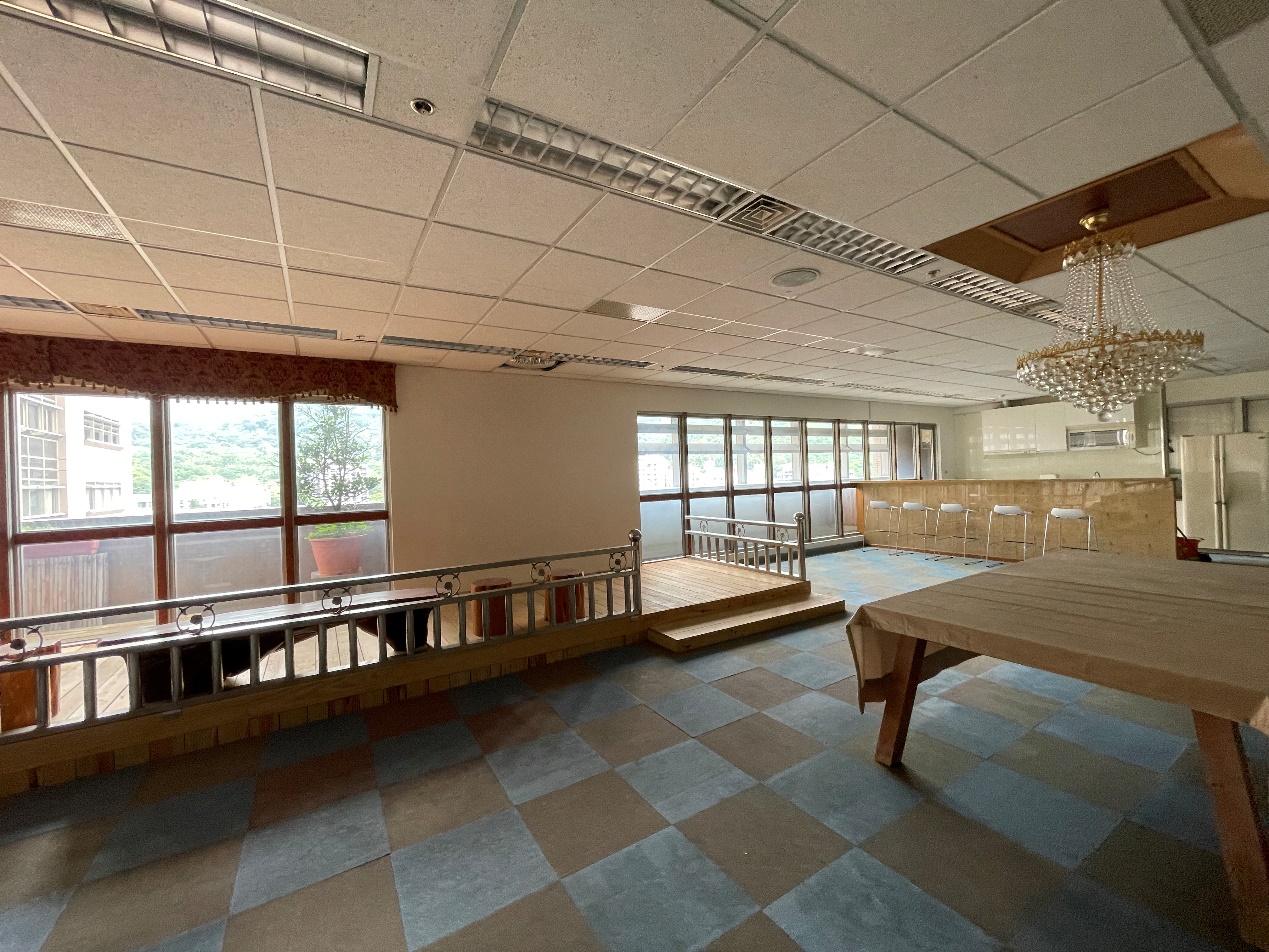 